Оплату  за обучение студента АНЧ ПОО "Краснодарский  кооперативный  техникум  крайпотребсоюза"  можно  выполнить на сайте СБЕРБАНКА РФ:  https://online.sberbank.ru/ (если у вас подключен личный оналайн кабинет)ПамяткаПосле того, как Вы зашли в личный кабинет, перейдите на вкладку -Переводы и платежи-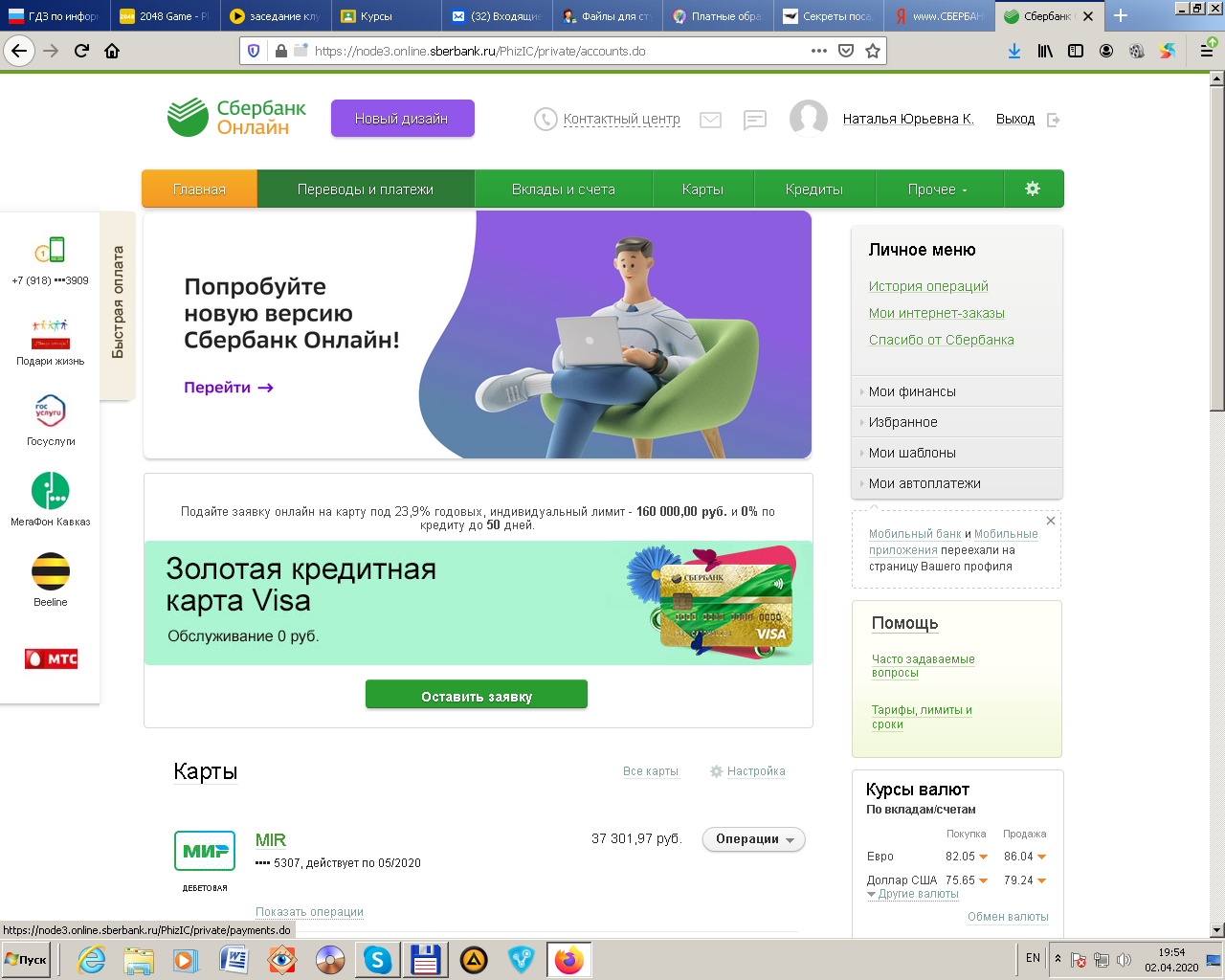 В разделе –Оплата покупок и услуг-   найдите  подраздел –Образование-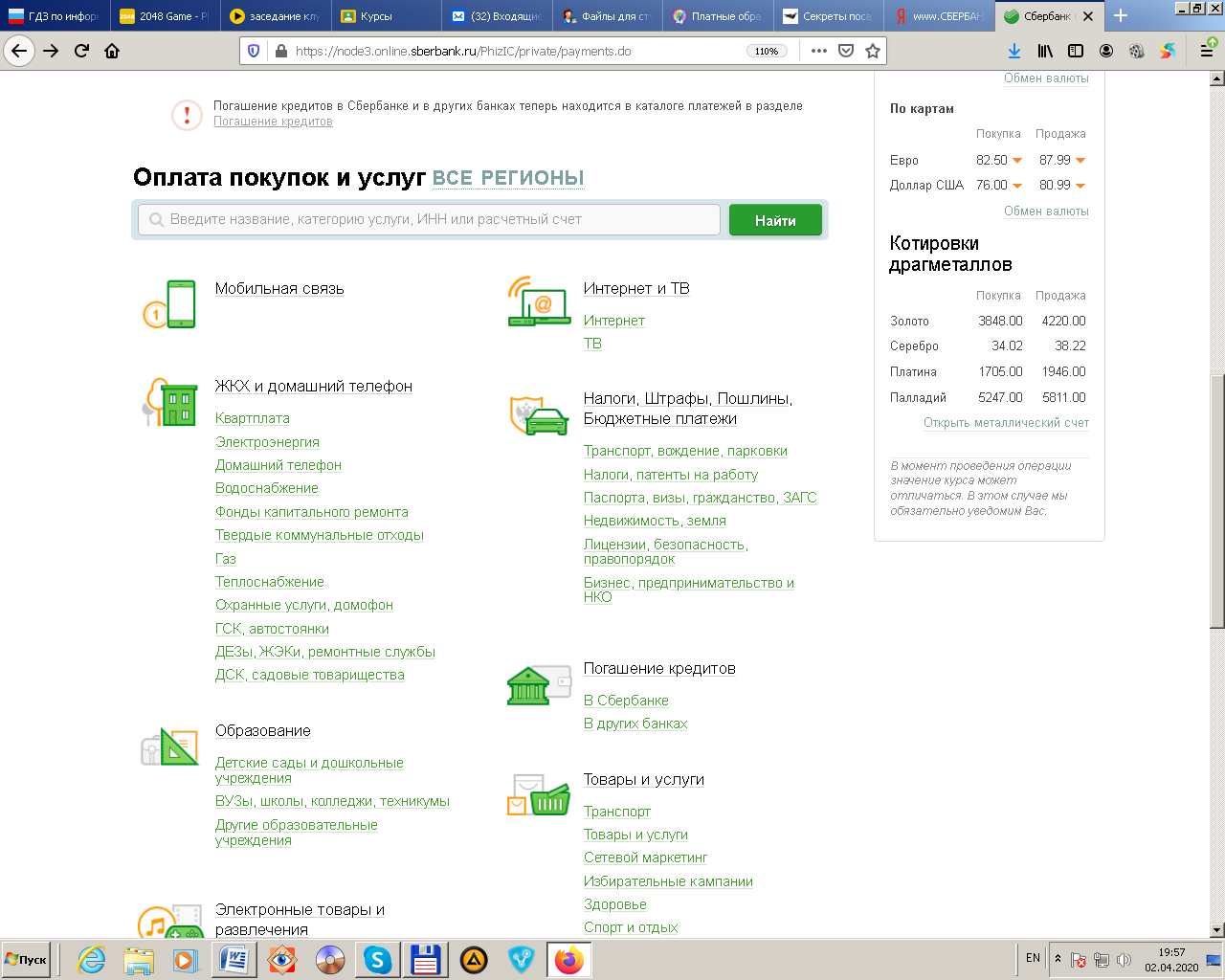 Левым щелчком мыши выберите строку –ВУЗы, школы, колледжи, техникумы-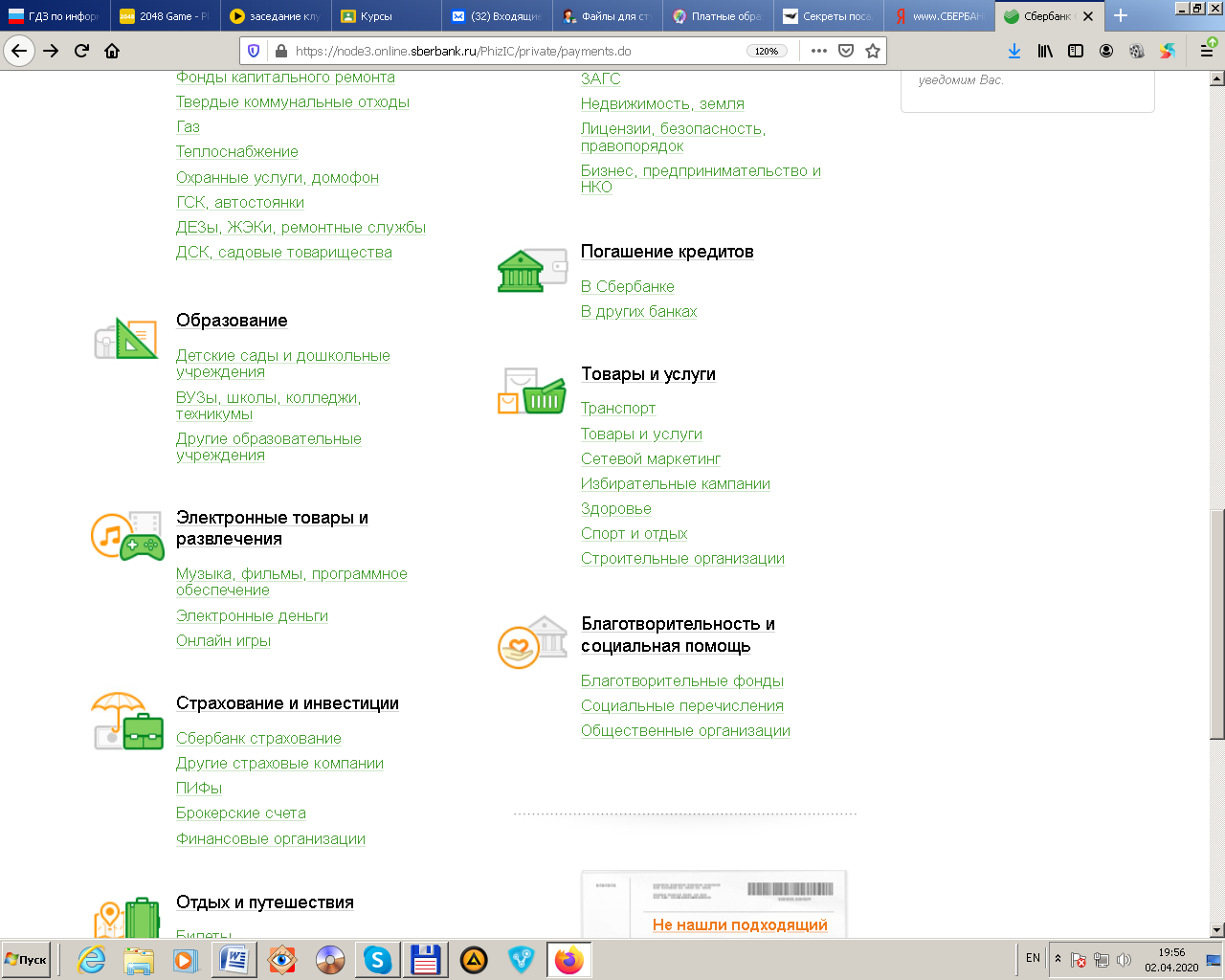 В строке –Поиск- введите ИНН техникума, как показано на рисунке, и выполните щелчок   по  кнопке –Найти-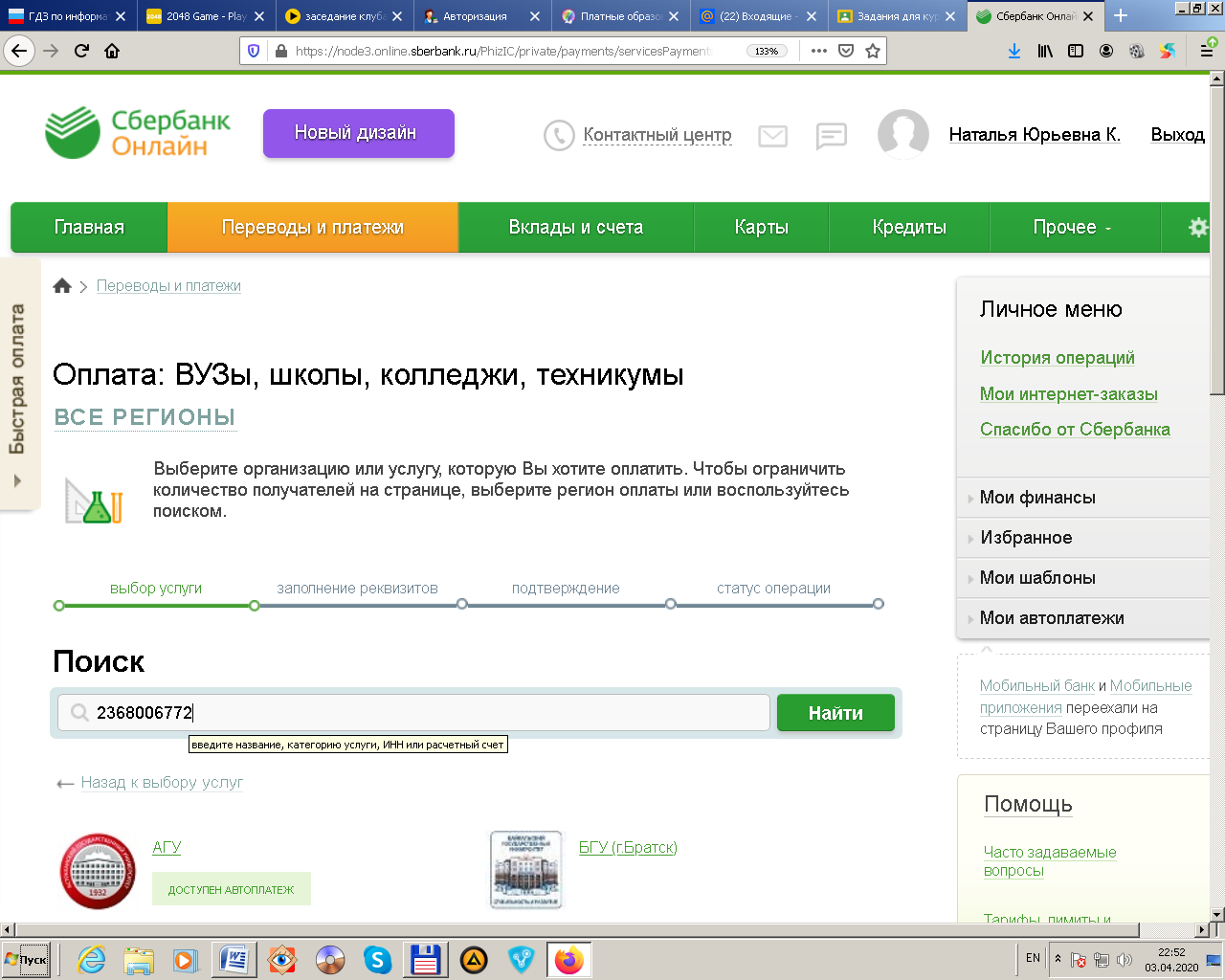 На экране появятся реквизиты Техникума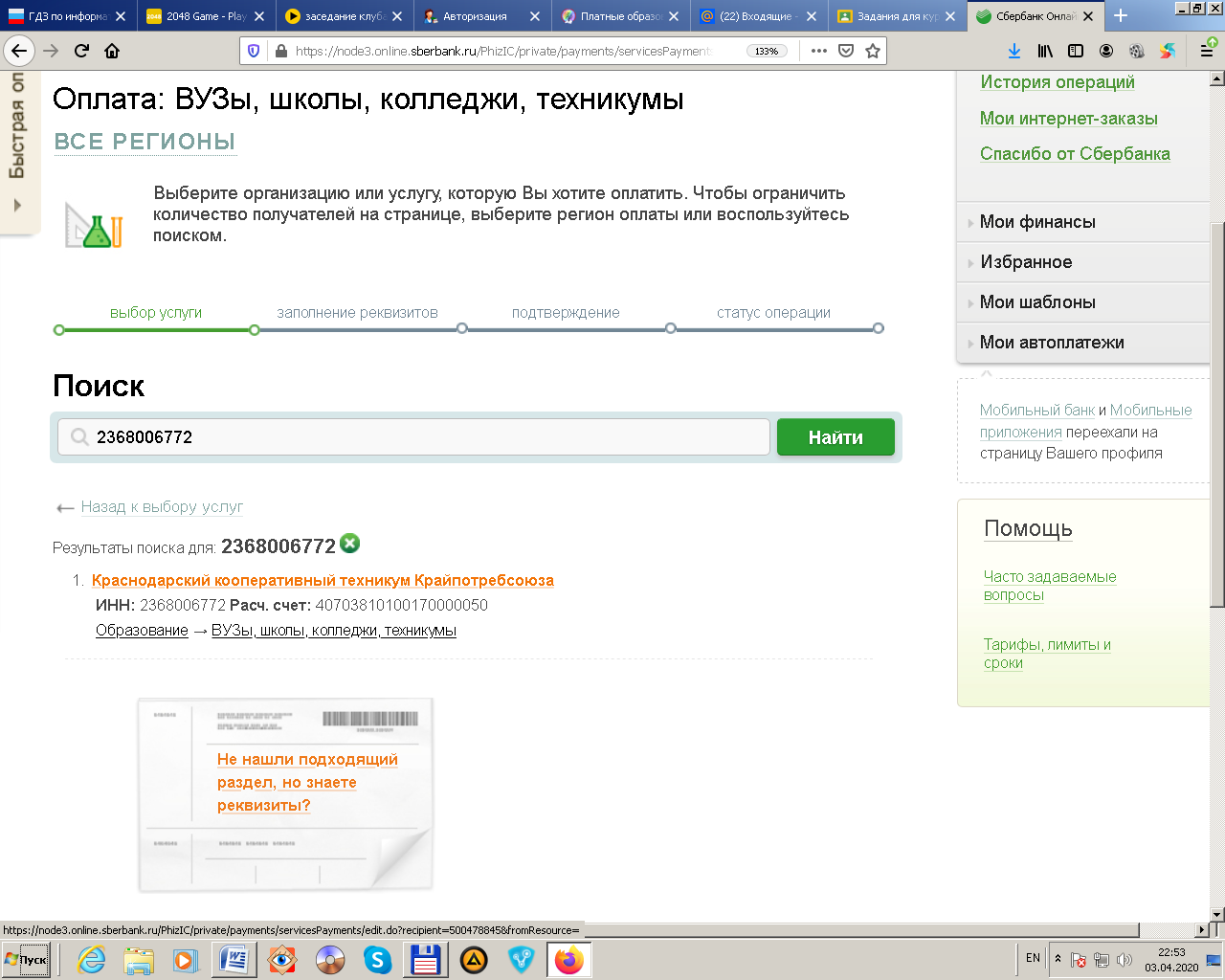  Выполнить щелчок по названию техникума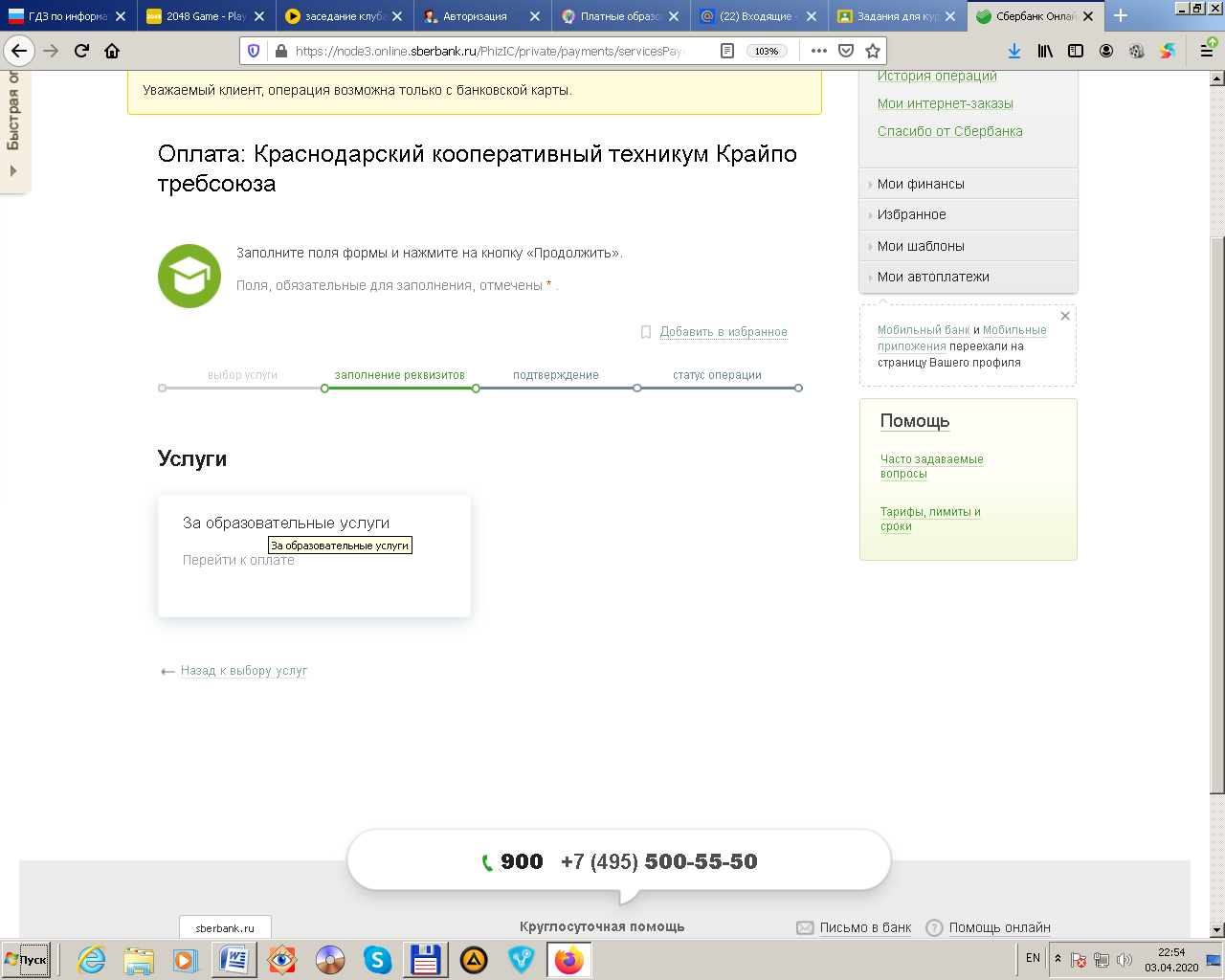 Выполнить щелчок по строке –За образовательные услуги-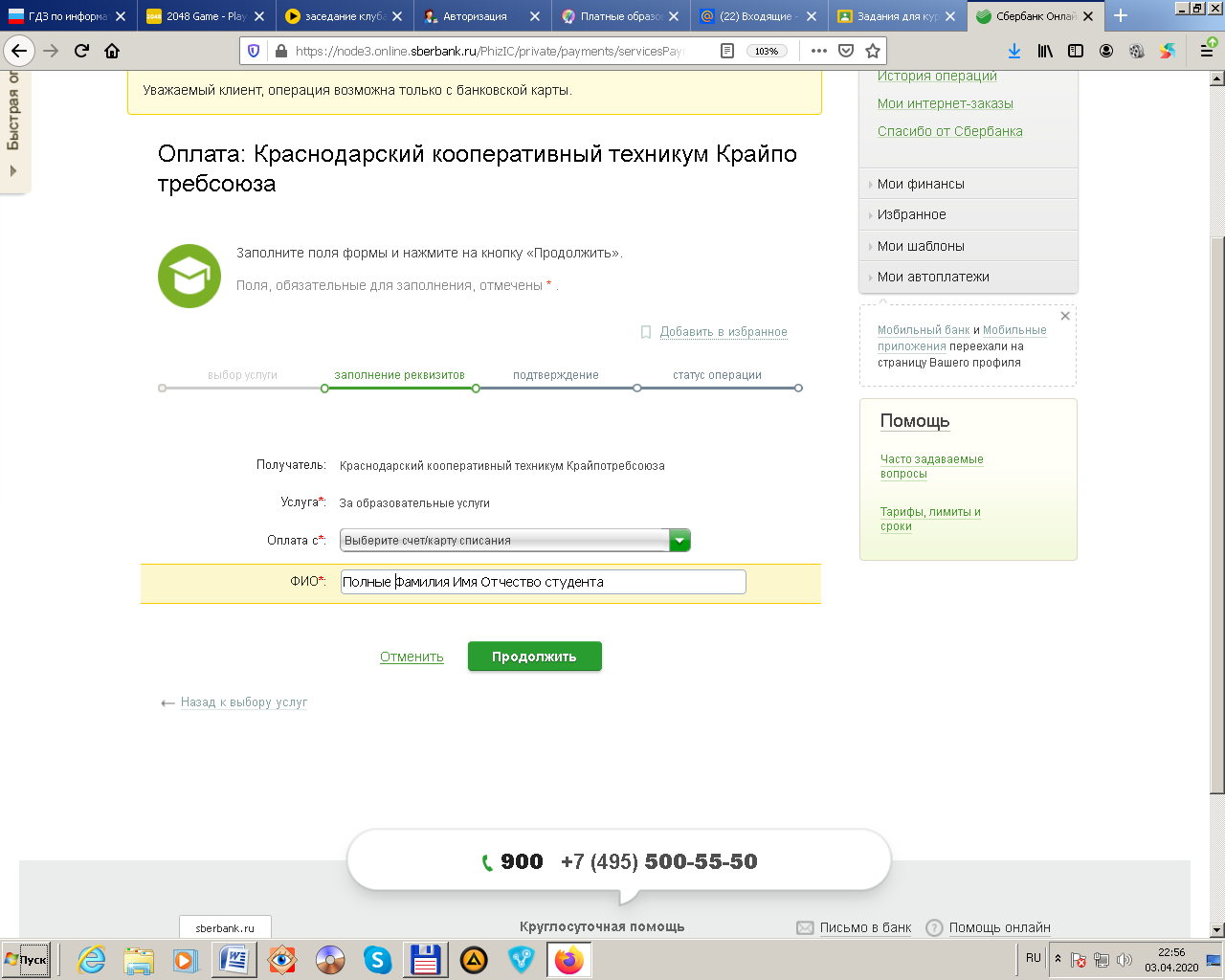 -Указать карту списания,-Ввести полные фамилию, имя и отчество студента(ки), за  обучение которого выполняется платёж-Кнопка –Продолжить-  -В поле «Назначение платежа» указать  номер следующего курса и название учебной группы студента(ки)-Указать адрес, сумму платежаДалее следовать подсказкам онлайн сервиса.